Состояние детского дорожно-транспортного травматизма в Пермском крае за 11 месяцев 2022 года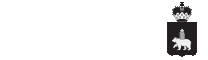 По итогам 11 месяцев 2022 года на территории Пермского края зарегистрировано 238 дорожно-транспортных происшествий (далее - ДТП) с участием несовершеннолетних в возрасте до 16 лет, в которых 11 детей погибли и 245 несовершеннолетних получили травмы. По сравнению с аналогичным периодом прошлого года количество ДТП и пострадавших в них несовершеннолетних возросло на 2,1% и 3,8% соответственно, число погибших в таких ДТП детей снизилось на 31,3%.В долевом соотношении ДТП с участием детей по итогам 11 месяцев распределились следующим образом:дети-пассажиры – 40,3%;дети-пешеходы – 42,4%;дети-велосипедисты – 10,1%;дети-водители 7,6%По вине водителей транспортных средств происходит наибольшее число ДТП с участием несовершеннолетних. Так, за 11 месяцев 2022 года зарегистрировано 193 ДТП, или 81,1% от общего числа ДТП с участием детей. В результате данных ДТП, по вине водителей транспортных средств травмы получили 200 несовершеннолетних, 11 детей погибли.При этом, зарегистрировано 96 ДТП с участием детей-пассажиров, в которых 4 ребенка погибли и 106 детей получили травмы различной степени тяжести.По вине водителей за указанный период произошло 73 ДТП, связанных снаездом на несовершеннолетних пешеходов, в которых 2 ребенка погибло и 73– получили травмы.Вместе с тем, по вине детей-пешеходов из-за игр вблизи проезжей части или перехода дороги в неустановленном месте зарегистрировано 28 ДТП, в которых и 28 детей получили различные травмы, погибших детей нет.По вине водителей транспортных средств произошло 6 ДТП, связанных с наездом на детей-велосипедистов, в которых 4 ребенка погибло и 3 ребенка пострадали.Из-за нарушений ПДД самими юными велосипедистами зарегистрировано 18 ДТП, в результате которых 18 детей пострадали, погибших детей нет.С участием несовершеннолетних водителей (на мототранспорте) зарегистрировано 18 ДТП, в результате которых 17 несовершеннолетних пострадали, 1 ребенок погиб.По вине самих несовершеннолетних водителей произошло 15 ДТП, в результате которых 1 ребенок погиб и 14 несовершеннолетних получили травмы различной степени тяжести.ДТП по вине детей вызывают особую тревогу. По собственной неосторожности детей за отчетный период произошло 61 ДТП, в которых, 60 несовершеннолетних получили ранения, 1 ребенок погиб.СВЕДЕНИЯ О ПОСТРАДАВШИХ ПРИ ДТП ДЕТЯХ ДО 16 ЛЕТСВЕДЕНИЯ О ПОСТРАДАВШИХ ПРИ ДТП ДЕТЯХ ДО 16 ЛЕТСВЕДЕНИЯ О ПОСТРАДАВШИХ ПРИ ДТП ДЕТЯХ ДО 16 ЛЕТСВЕДЕНИЯ О ПОСТРАДАВШИХ ПРИ ДТП ДЕТЯХ ДО 16 ЛЕТСВЕДЕНИЯ О ПОСТРАДАВШИХ ПРИ ДТП ДЕТЯХ ДО 16 ЛЕТСВЕДЕНИЯ О ПОСТРАДАВШИХ ПРИ ДТП ДЕТЯХ ДО 16 ЛЕТСВЕДЕНИЯ О ПОСТРАДАВШИХ ПРИ ДТП ДЕТЯХ ДО 16 ЛЕТСВЕДЕНИЯ О ПОСТРАДАВШИХ ПРИ ДТП ДЕТЯХ ДО 16 ЛЕТСВЕДЕНИЯ О ПОСТРАДАВШИХ ПРИ ДТП ДЕТЯХ ДО 16 ЛЕТСВЕДЕНИЯ О ПОСТРАДАВШИХ ПРИ ДТП ДЕТЯХ ДО 16 ЛЕТСВЕДЕНИЯ О ПОСТРАДАВШИХ ПРИ ДТП ДЕТЯХ ДО 16 ЛЕТСВЕДЕНИЯ О ПОСТРАДАВШИХ ПРИ ДТП ДЕТЯХ ДО 16 ЛЕТСВЕДЕНИЯ О ПОСТРАДАВШИХ ПРИ ДТП ДЕТЯХ ДО 16 ЛЕТСВЕДЕНИЯ О ПОСТРАДАВШИХ ПРИ ДТП ДЕТЯХ ДО 16 ЛЕТза январь - ноябрь 2022 годаза январь - ноябрь 2022 годаза январь - ноябрь 2022 годаза январь - ноябрь 2022 годаза январь - ноябрь 2022 годаза январь - ноябрь 2022 годаза январь - ноябрь 2022 годаза январь - ноябрь 2022 годаза январь - ноябрь 2022 годаза январь - ноябрь 2022 годаза январь - ноябрь 2022 годаза январь - ноябрь 2022 годаза январь - ноябрь 2022 годаза январь - ноябрь 2022 годаКодНаименованиеДТПДТПДТПДТППогиблоПогиблоПогиблоПогиблоРаненоРаненоРаненоРаненорайонагородовКоличествоКоличество% рост +% от общ.ЧеловекЧеловек% рост +% от общ.ЧеловекЧеловек% рост +% от общ.и районов краяпр.тек.сниж -числа ДТПпр.тек.сниж -числа пог.пр.тек.сниж -числа ран.3Дзержинский1110-9,114,1000,00,01110-9,111,91Индустриальный2419-20,817,910-100,00,02322-4,316,14Кировский1610-37,513,520-100,00,01410-28,610,85Ленинский38166,7116,712,511,3000,00,038166,7116,712,58,46Мотовилихинский613166,7116,712,514,0000,00,0613166,7116,712,511,27Орджоникидзевский89166,7116,712,513,610-100,00,089166,7116,712,511,18Свердловский1413-7,19,801100,014,31612-25,07,8IПЕРМЬ82820,013,441-75,03,381843,711,118Березниковский121633,3100,0100,015,502100,015,414140,010,815Губахинский0333,3100,0100,013,0000,00,004100,013,817Александровский0133,3100,0100,08,302100,0100,0000,00,016Кизеловский40-100,00,020-100,00,020-100,00,034Красновишерский110,011,1000,00,0110,010,033Чердынский110,014,3000,00,021-50,014,319Соликамский6833,311,901100,05,96950,011,5IIБЕРЕЗНИКОВСКАЯ ЗОНА243025,013,025150,011,9252916,010,411Кунгурский1816-11,116,020-100,00,01918-5,312,923Березовский000,00,0000,00,0000,00,030Октябрьский12100,011,8000,00,012100,07,427Уинский000,00,0000,00,0000,00,025Суксунский12100,08,7110,08,3110,04,326Кишертский110,020,0000,00,0110,020,024Ординский12100,025,0000,00,012100,014,3IIIКУНГУРСКАЯ ЗОНА22234,514,231-66,73,123244,310,920Чайковский39200,019,1000,00,039200,033,3300,017,637Осинский330,012,5000,00,034200,033,3300,012,138Бардымский14300,019,0000,00,014200,033,3300,013,835Еловский10-100,00,0000,00,010-100,00,029Чернушинский118-27,324,220-100,00,010100,024,428Куединский51-80,07,1110,016,750-100,00,0IVЧАЙКОВСКАЯ ЗОНА24254,217,531-66,77,1232717,415,710Краснокамский1310-23,113,0000,00,01411-21,411,342Ильинский30-100,00,0000,00,030-100,00,040Нытвенский2350,09,7000,00,02350,07,939Оханский110,020,0000,00,041-75,016,722Добрянский10100,022,702100,018,210100,015,921Пермский1817-5,614,5110,09,117170,09,786ЗАТО Звездный01100,0100,0000,00,001100,0100,0VКРАСНОКАМСКАЯ ЗОНА4742-10,615,113200,06,35043-14,011,244Верещагинский43-25,030,0000,00,043-25,025,043Карагайский330,013,0000,00,03433,3200,025,09,545Сивинский2350,033,310-100,00,01333,3200,025,021,441Очерский440,019,0000,00,04533,3200,025,017,236Частинский000,00,0000,00,0000,00,046Большесосновский2350,015,0000,00,02350,013,6VIВЕРЕЩАГИНСКАЯ ЗОНА15166,717,810-100,00,0141828,614,113Чусовской64-33,39,110-100,00,074-42,97,131Горнозаводский21-50,04,5000,00,021-50,02,814Гремячинский000,00,0000,00,0000,00,012Лысьвенский7928,620,5000,00,07928,619,1VIIЧУСОВСКАЯ ЗОНА1514-6,712,510-100,00,01614-12,59,947Кудымкарский3433,312,510-100,00,03433,39,548Юсьвинский000,00,0000,00,0000,00,050Кочевский110,025,0000,00,0110,016,752Гайнский01100,020,0000,00,001100,016,751Косинский000,00,0000,00,0000,00,049Юрлинский000,00,0000,00,0000,00,0VIIIКОМИ-ПЕРМЯЦКИЙ АО4650,010,710-100,00,04650,08,1ПЕРМСКИЙ КРАЙПЕРМСКИЙ КРАЙ2332382,114,11611-31,35,42362453,811,3